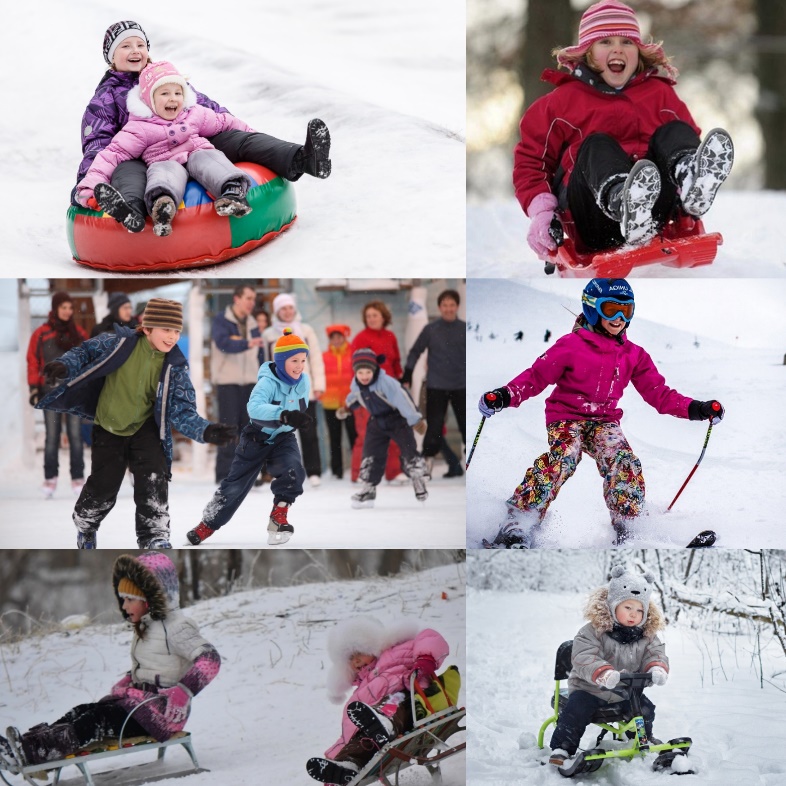 СОБЛЮДАЙТЕ ПРАВИЛА БЕЗОПАСНОГО КАТАНИЯ НА ТЮБИНГЕ, ЛЫЖАХ, КОНЬКАХ, САНКАХ, СНЕГОКАТАХ, ЛЕДЯНКАХ!Не оставляйте ребенка без присмотра!Перед катанием проверьте исправность инвентаря!Катайтесь в специально оборудованных местах!Перед тем, как скатиться с горки, удостоверьтесь, что нет препятствий!На тюбингах, санках и ледянках катайтесь только сидя!Помните, что в отличие от санок тюбинг разгоняется до 100 км/ч, закручивается, вокруг своей оси, при этом никакого тормозного устройства у него нет. Это как автомобиль, у которого отказали тормоза. При несоблюдении правил безопасности тюбинг становится неуправляемым и смертельно опасным!